DELIBERAÇÃO Nº 079/2019 – CEF-CAU/BRA COMISSÃO DE ENSINO E FORMAÇÃO – CEF-CAU/BR, reunida ordinariamente em Porto Alegre/RS, no Solar do IAB, no dia 8 de outubro de 2019, no uso das competências que lhe conferem o art. 99 do Regimento Interno do CAU/BR, após análise do assunto em epígrafe, eConsiderando a Resolução CAU/BR nº 26, de 6 de junho de 2012, que dispõe sobre o registro de arquitetos e urbanistas, brasileiros ou estrangeiros portadores de visto permanente, diplomados por instituições de ensino estrangeiras, nos Conselhos de Arquitetura e Urbanismo dos Estados e do Distrito Federal (CAU/UF), e dá outras providências;Considerando as Deliberações CEF-CAU/BR nº 010/2015, 066/2015, 048/2016, 067/2016, 138/2016, 028/2017, 036/2017, 088/2017, 110/2017 e 149/2017, que estabelecem procedimentos e registram orientações da Comissão para o atendimento dos normativos vigentes que tratam de registro de diplomados no exterior; Considerando a Deliberação CEF-CAU/BR nº 015/2019, que diligencia o registro do requerente Pablo Valldecabres Polop; Considerando a Resolução CNE/CES nº 2, de 18 de junho de 2007, que dispõe sobre carga horária mínima e procedimentos relativos à integralização e duração dos cursos de graduação, bacharelados, na modalidade presencial;Considerando a Deliberação CEF-CAU/BR nº 33/2019 orientar os CAU/UF que, “para efeito de conferência da equivalência da carga horária de instituições estrangeiras dos Estados Unidos e Canadá, quando não houver indicação da carga horária das disciplinas, poderá ser adotada a equivalência de 1 crédito teórico = 15 horas e 1 crédito prático = 30 horas”; eConsiderando os requerimentos de registro recebidos pela CEF-CAU/BR e a conferência da documentação, conforme tabelas anexas a esta deliberação.DELIBERA:Deferir os requerimentos de registro definitivo dos profissionais elencados a seguir, com data de expiração vinculada à validade do Registro Nacional de Estrangeiro (RNE), nos termos da Resolução CAU/BR nº 26/2012:Diligenciar o requerimento de registro definitivo da profissional identificada a seguir, restituindo o respectivo processo ao CAU/DF para complementação do processo com o Anexo II da Resolução CAU/BR nº 26/2012 devidamente preenchido, considerando a orientação de equivalência de crédito/carga horária dada pela Deliberação CEF-CAU/BR nº 33/2019.Porto Alegre – RS, 8 de outubro de 2019.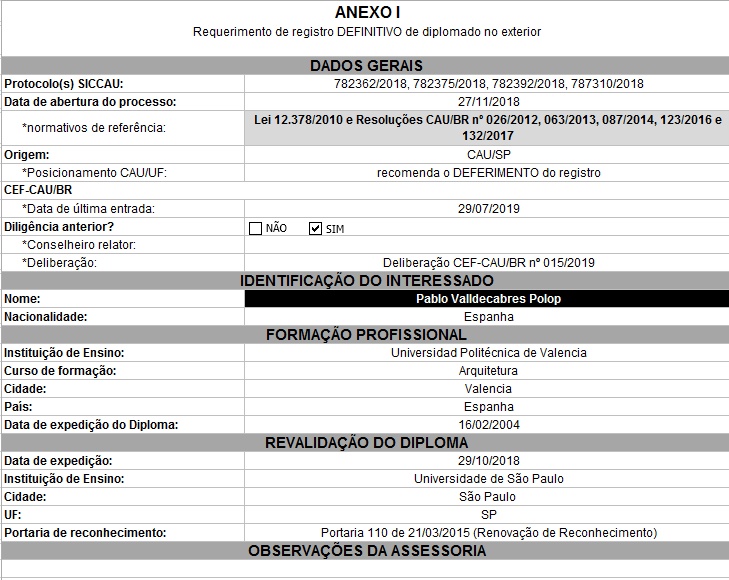 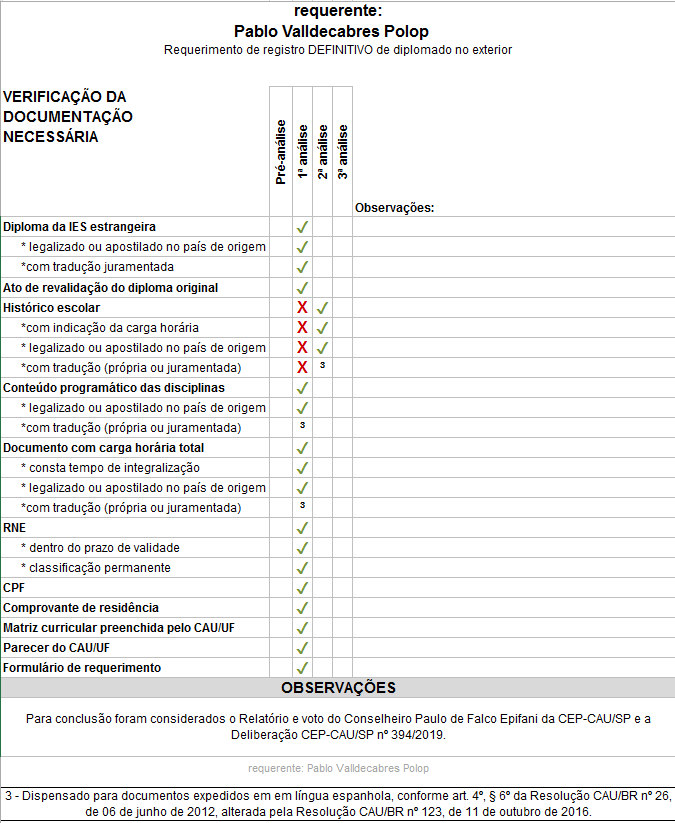 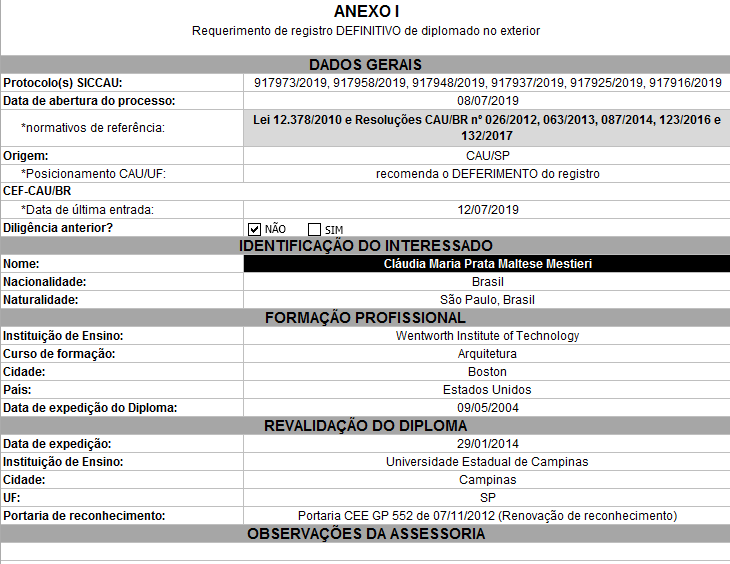 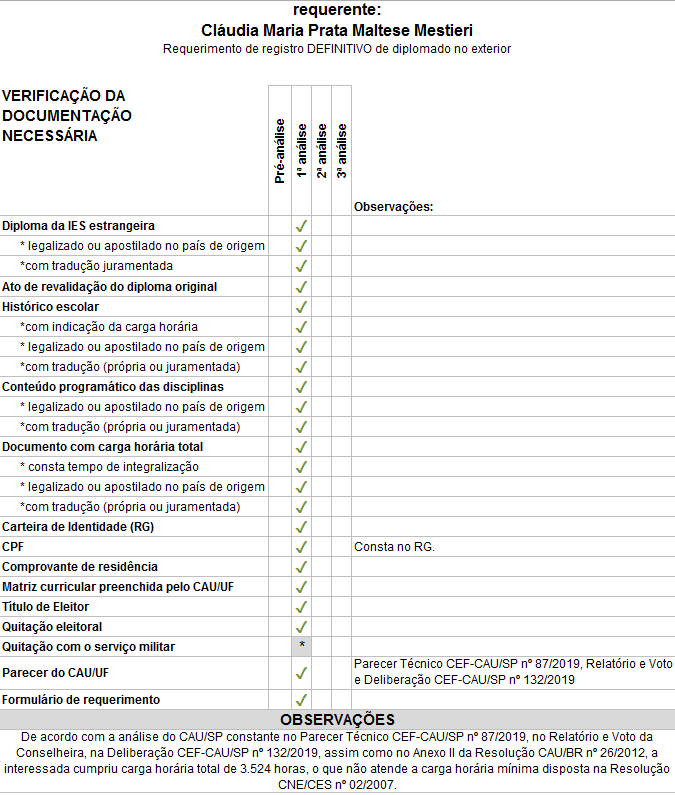 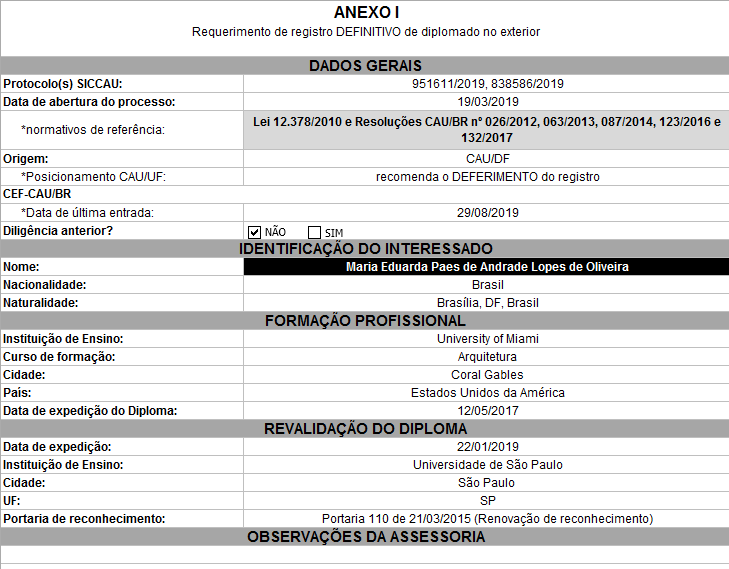 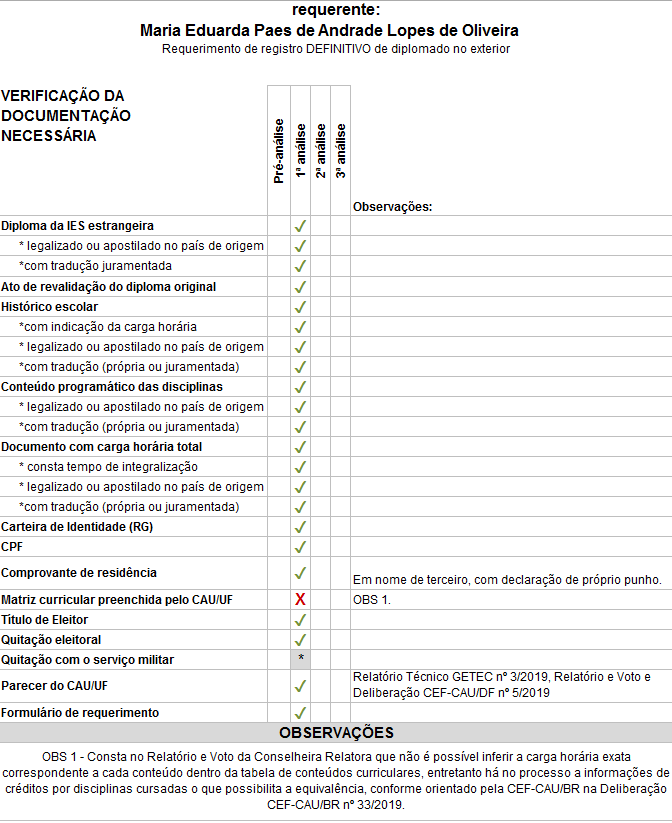 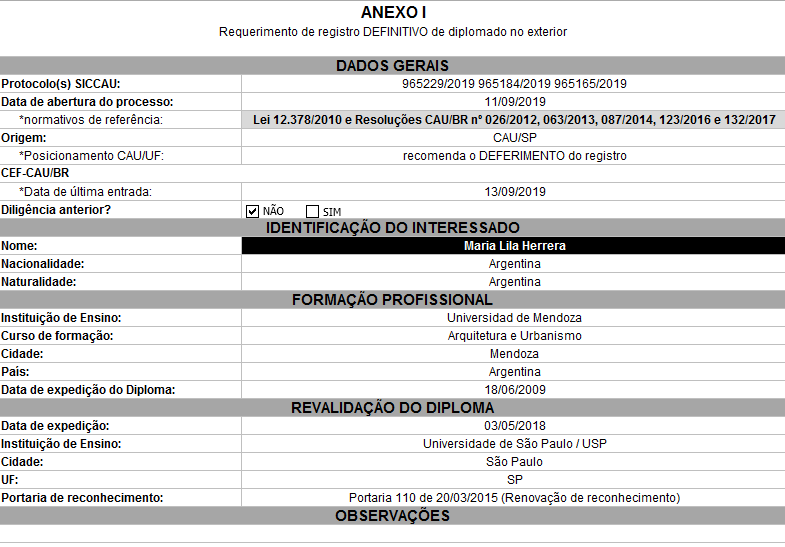 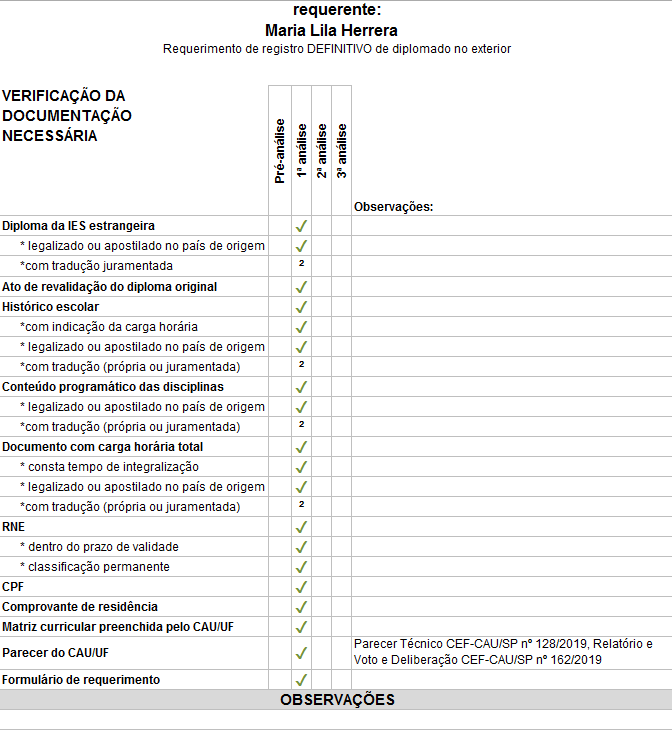 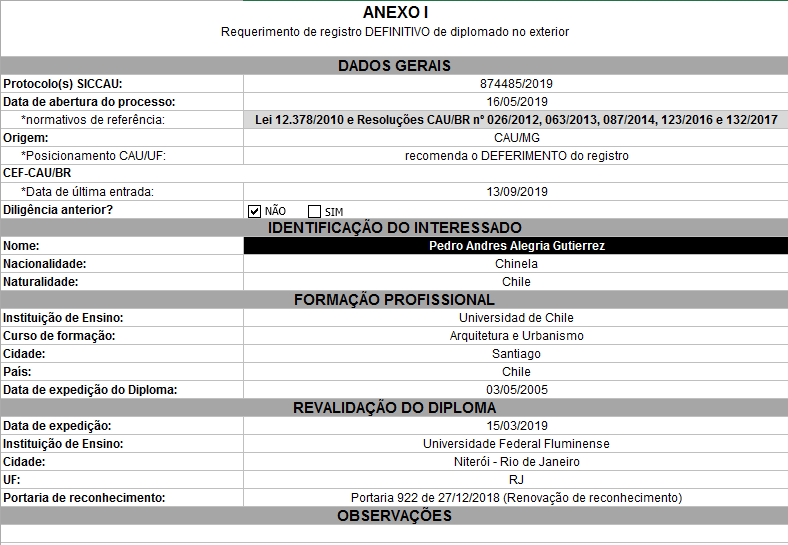 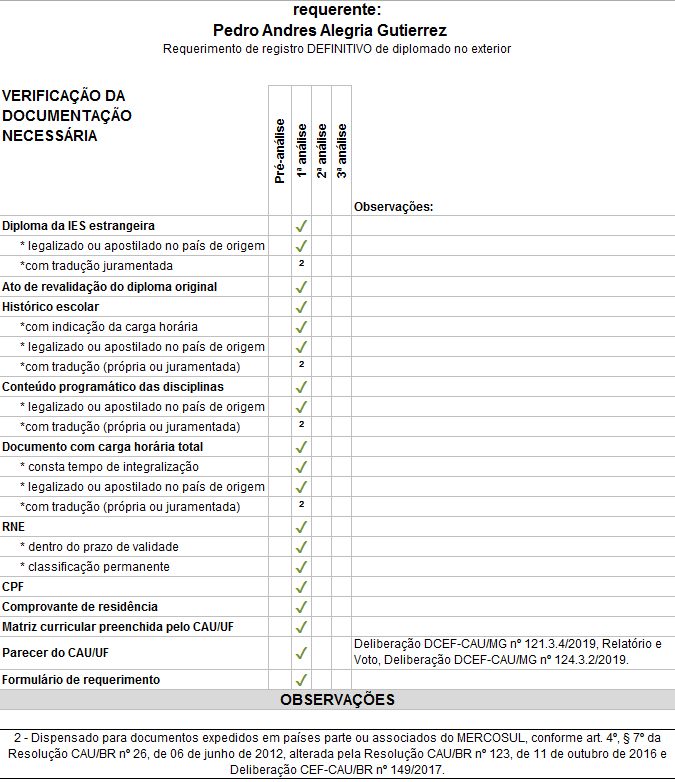 PROCESSO782362/2018, 782375/2018, 782392/2018, 787310/2018 (Pablo)917973/2019, 917958/2019, 917948/2019, 917937/2019, 917925/2019, 917916/2019 (Cláudia)951611/2019, 838586/2019 (Maria Oliveira)965229/2019, 965184/2019, 965165/2019 (Maria Herrera)874485/2019 (Pedro)INTERESSADOPablo Valldecabres Polop - CAU/SPCláudia Maria Prata Maltese Mestieri – CAU/SPMaria Eduarda Paes de Andrade Lopes de Oliveira – CAU/DFMaria Lila Herrera – CAU/SPPedro Andres Alegria Gutierrez – CAU/MGASSUNTORequerimentos de registro de diplomados no exteriorInteressado(a)Tipo de requerimentoPais de OrigemIES de OrigemIES RevalidadoraData de expiração do RNEPablo Valldecabres PolopRegistro definitivoEspanhaUniversidad Politécnica de ValenciaUniversidade de São Paulo11/09/2023Cláudia Maria Prata Maltese MestieriRegistro definitivoEstados UnidosWentworth Institute of TechnologyUniversidade Estadual de CampinasBrasileiraMaria Lila HerreraRegistro definitivoArgentinaUniversidad de MendozaUniversidade de São PauloArgentinaPedro Andres Alegria GutierrezRegistro definitivoChileUniversidad de ChileUniversidade Federal FluminenseChileInteressado(a)Tipo de requerimentoPais de OrigemIES de OrigemIES RevalidadoraData de expiração do RNEMaria Eduarda Paes de Andrade Lopes de OliveiraRegistro definitivoEstados UnidosUniversity of MiamiUniversidade de São PauloBrasileiraAndrea Lúcia Vilella ArrudaCoordenadora________________________________________Alice da Silva Rodrigues RosasMembro________________________________________Humberto Mauro Andrade CruzMembro________________________________________Joselia da Silva AlvesMembro________________________________________Hélio Cavalcanti da Costa LimaMembro________________________________________Roseana de Almeida VasconcelosMembro________________________________________